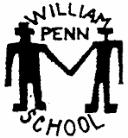 MUSIC FESTIVAL CHOIR – SPRING / SUMMER 2017NAME: ___________________________________________________Class:  _______________CHOIR SESSIONS – Monday mornings – arrive 8am. 			   Rehearsal starts 8.05 prompt in the hallINFORMATION FOR YOURehearsal Schedule Dates:	Monday 6th March at Billingshurst	           Friday 26th May at BillingshurstYou need to be dropped off at Billingshurst Primary School at 9.15Bring any medication / glasses / your song lyrics and a pencil with you! A coach will bring you back to William Penn in time for lunchDress rehearsal at The Hawth:  - Monday 12th JuneYou will need to register with Mrs Kear in the school hall – time TBCA coach will take you to The Hawth and bring you back to school.----------------------------------William Penn Choir is to learn Part A for all songsA message from Mrs Kear Well done for getting a place in the Choir. I am really looking forward to working with you! I hope that you have a lot of fun working towards our performance at The Hawth, and that you really enjoy the whole challenge.Sing you hearts out!Mrs Kear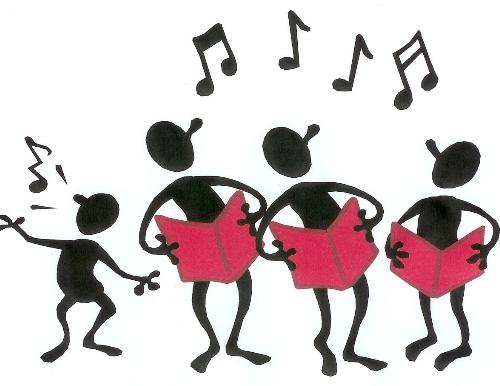 Space Oddity ALL in unison through out except for countdown which is PART A  Ground control to major Tom,  Ground control to major Tom,  Take your protein pills and put your helmet on  (Ten) Ground control (Nine) to major Tom (Eight)  (Seven, six) Commencing countdown (Five), engines on (Four)  (Three, two) Check ignition (One) and may gods (Blastoff) love be with you   This is ground control to major Tom, you've really made the grade  And the papers want to know whose shirts you wear  Now it's time to leave the capsule if you dare  This is major Tom to ground control, I'm stepping through the door  And I'm floating in a most peculiar way  And the stars look very different today  Here am I sitting in a tin can far above the world  Planet Earth is blue and there's nothing I can do   Though I'm past one hundred thousand miles, I'm feeling very still  And I think my spaceship knows which way to go  Tell my wife I love her very much, she knows  Ground control to major Tom, your circuits dead, there’s something wrong  Can you hear me, major Tom?  Can you hear me, major Tom?  Can you hear me, major Tom?  Can you...  Here am I sitting in my tin can far above the Moon  Planet Earth is blue and there's nothing I can do Hard Road To TravelChorus:I’ve got a hard road to travel, And a rough, rough way to go. Said it’s a hard road to travel, And a rough, rough way to go. But I can’t turn back, my heart is fixed, My mind’s made up. I’ll never stop, My faith will see me through. Let me tell ya.Verse 1:I’m all alone, this lonesome road I roam, I’ve got no love, to call my very own.Oh, the river gets deeper, the hills get steeper, and the pain gets deeper ev’ry day, yeah!Chorus…(see above)Ooo, oooOne more thing:Verse 2:I dream of a home, far beyond the sea, where there is love, and peace and joy for me.Oh, in my eyes I see troubles and danger for me but destiny where it leads me, I must go, hey. Chorus…(see above)Ooo, ooo.Going PlacesChorus:Going places,  I know just where I’m coming from. And I’m going places,  Show the world the love that’s in my heart. A good place to start.I started off so small, I was hardly there at all. Now that I’ve grown so high, I can reach up to the sky.And ev’ryone can see, I’m happy to be me.And now I’m …Chorus…(see above)By land or sea or sky, I walk and swim and fly. So many ways to go, So many things to know.Just open up my door, I’m ready to explore.Because I’m …Chorus…(see above)I love to live my life, So here’s some good advice. Be helpful and be kind, Keep happiness in mind. The higher you can be, The further you will see.And then you’re …Chorus…(see above)I’m reaching far and wide, when I look deep inside, the world is here for me to make the best that I can be.I’m reaching out to you, Now we know what to doBecause we’re …Chorus…(see above)Outro: A good place to start. Yeah! A good place to start. A good place to start.Over the RainbowSomewhere over the rainbow, way up high, There’s a land that I heard of once in a lullaby
Somewhere over the rainbow, skies are blue, And the dreams that you dare to dream, really do come trueSomeday I'll wish upon a star and wake up where the clouds are far behind me
Where troubles melt like lemon drops away above the chimney tops, that's where you'll find meSomewhere over the rainbow blue birds fly,Birds fly over the rainbow, Why then oh why can’t I?
If happy little bluebirds fly - above the rainbow,  Why, oh why can't I?Life Is A HighwayLife’s like a road that you travel on, there's one day here and the next day gone.Sometimes you bend, sometimes you stand, sometimes you turn your back to the wind.There's a world outside every darkened door, where blues won't haunt you anymore, Where the brave are free and lovers soar, come ride with me to the distant shore.We won't hesitate to break down the garden gate, there's not much time left today.Life is a highway, I wanna ride it all night long. If you're going my way, I wanna drive it all night long.Through all these cities and all these towns, it's in my blood and all around,I love you now like I loved you then, this is the road and these are the hands.From Mozambique to those Memphis nights, The Khyber Pass to Vancouver's lights.Knock me down, back up again, you're in my blood, I'm not a lonely man.There's no load I can't hold, the road's so rough this I know, I'll be there when the light comes in, tell 'em we're survivors.Life is a highway, I wanna ride it all night long. If you’re going my way, I wanna drive it all night long.Life is a highway, I wanna ride it all night long. If you’re going my way, I wanna drive it all night long.There was a distance between you and I, (between you and I)A misunderstanding once, but now, we look it in the eye.There's no load I can't hold, the road's so rough this I know,I'll be there when the light comes in tell 'em we're survivors.Life is a highway, I wanna ride it all night long. If you’re going my way, I wanna drive it all night long. (x3) Those Magnificent Men In Their Flying MachineThose magnificent men in their flying machines, They go up, tiddlee up, up, they go down, tiddlee down, down.They enchant all the ladies and steal all the scenes,With their up, tiddlee up, up, they go down, tiddlee down, down.Up! // Down! // Flying around, looping the loop and defying the ground.They’re // all  // frightfully keen, those magnificent men in their flying machines.They can fly upside-down with their feet in the air, they don’t think of danger, they really don’t care.Newton would think he had made a mistake, to see those strong men and the chances they take.Those magnificent men in their flying machines,They go up, tiddlee up, up, they go down, tiddlee down, down.They enchant all the ladies and steal all the scenes,With their up, tiddlee up, up, They go down, tiddlee down, down.Up! // Down! // Flying around, Looping the loop and defying the ground.They’re //  all  // rightfully kings, those magnificent men - those magnificent men - Those magnificent men in their fly---ing ma--chines.Let Love Shine ThroughIntro:Part A: Dm dm dm da da dum dum x4 (Part B: ‘ooh, ooh’ etc / Weald School: ‘Hey , Hey, ays’ x2)Verses – ALL sing the main melodyIf life was in black and white, all the world would be grey.If there was just one instrument, no orchestra could play.Pre-chorus: (Part B: higher responses ‘in a song’, ‘in a choir’ etc) (Weald: lower responses ‘in a song’)Part A: main melody 			     Like every note in a song, (echo) each special voice in a choir, (echo)Like snowflakes, clouds, and fingerprints, uniqueness gives us power.CHORUS: All sing – up or down octaveYou are you, I am me, celebrate variety… let love shine through. You are you, I am me, rich in our diversity, together we make harmony, yeah.Link  - as intro, all in together rather than building, only twice through. (see above)If there was only one word, how could we write a book?With only one ingredient, what recipes would we cook?Like every note in a song, (echo) each special voice in a choir, (echo)Like snowflakes, clouds, and fingerprints, uniqueness gives us power.You are you, I am me, celebrate variety, let love shine through. You are you, I am me, rich in our diversity, together we make harmony, yeah.BRIDGE/BREAKDOWN (Part B: Main melody for 4 times through – then upper harmony for 4 times)                                         (WEALD: Main melody for 4 times then lower harmony for 4 times)Part A: Sing main melody throughoutLet love, let love shine through. Let love, let love shine through.Let love, let love shine through. Let love, let love shine through.(In parts as above)Let love, let love shine through. Let love, let love shine through.Let love, let love shine through. Let love, let love shine through.You are you, I am me, celebrate variety, let love shine through. You are you, I am me, rich in our diversity, together we make harmony.  You are you, I am me, celebrate variety, let love shine through. You are you, I am me, rich in our diversity, together we make harmony, yeah.Oleo (1st time in unsison – then harmony)Call Oleo					Response OleoCall Oleo					Response OleoCall Oh liyee liyee lay oh la la		Response Oh liyee liyee lay oh la laCall Oh liyee liyee lay oh la la		Response Oh liyee liyee lay oh la laCall Oh la					Response Oh la laCall Oh la					Response Oh la laDrop In The Ocean(Whisper:)  Drop, drop, drop in the ocean; Drop, drop, drop in the ocean;  		                                                 Drop, drop, drop in the ocean; Drop, drop, drop in the ocean.     (Sing:)Can you hear? There's a whisper in the air. Can you feel that a new heart is beating? Each drop runs down to the end of the river, where the past and the future are one.     Some may sail to the ends of the world, but no matter how mighty their journey, Ev'ry stranger they meet will tomorrow be a brother, ev'ry life's another drop in the ocean.     I'm a drop, in the ocean, drop of emotion. I'm a part, of the ever changing tide. I can rise up as rain, I can fall down like thunder; all it takes is just a drop in the ocean.     Some have died for a wish to be free; some at war, some for no crime or reason. Ev'ry tear falling down helped the world tell its story:  ev'ry life's another drop in the ocean.     I'm a drop in the ocean, drop of emotion. I'm a part of the ever changing tide. I can rise up as rain, I can fall down like thunder;  all it takes is just a drop in the ocean.     (Whisper:) Drop, drop, drop in the ocean;  Drop, drop, drop in the ocean;                    Drop, drop, drop in the ocean;  Drop, drop, drop in the ocean.     Key change! (Sing:) Drop in the ocean, drop of emotion. I'm a drop in the ocean of dreams. I can touch ev'ry shore, join together ev'ry na-tion.  All it takes is just a drop in the ocean     The ocean, The ocean (repeat until fade out)The Circle Of LifeNants 'ngonyama bakithi baba [There comes a lion]Sithi hu 'ngonyama [Oh yes, it's a lion]Nants 'ngonyama bakithi baba [There comes a lion]Sithi hu 'ngonyama [Oh yes, it's a lion]From the day we arrive on the planet, and blinking, step into the sun,There is more to see than can ever be seen, more to do than can ever be done.There's far too much to take in here, more to find than can ever be found,But the sun rolling high through the sapphire sky, keeps great and small on the endless round.It’s the circle of life, and it moves us all, through despair and hope, through faith and love, ‘Til we find our place, on the path unwinding, in the circle, the circle of life.(Instrumental) It’s the circle of life, and it moves us all, through despair and hope, through faith and love, ‘Til we find our place, on the path unwinding, in the circle, the circle of life. (of life)  Go The DistanceI have often dreamed of a far-off place, where a hero’s welcome would be waiting for me,Where crowds will cheer when they see my face, and a voice keeps saying this is where I’m meant to be.I’ll be there someday. I can go the distance. I will find my way if I can be strong. I know ev’ry mile will be worth my while. When I go the distance, I’ll be right where I belong.Down an unknown road to embrace my fate, though that road may wander, it will lead me to you.And a thousand years would be worth the wait. It might take a lifetime, but somehow I’ll see it through.And I won’t look back. I can go the distance. And I’ll stay on track. I won’t accept defeat. It’s an uphill slope, but I won’t lose hope. Till I go the distance and my journey is complete.But to look beyond the glory is the hardest part, for a hero’s strength is measured by his heart.(Instrumental)Like a shooting star. I will go the distance. I will search the world. I will face its harms.  I don’t care how far. I can go this distance til I find my hero’s welcome waiting in--- your arms.---------------------------------------------------------------------------------------------------------------------------------------------Targets:Rehearsal One - Songs:Space OddityHard Road To TravelGoing PlacesSomewhere Over The RainbowLife Is A HighwayThose Magnificent Men In Their Flying MachinesLet Love Shine ThroughRehearsal Two - Songs:OleoDrop In The OceanThe Circle Of Life500 MilesGo The DistanceHave fun! Work hard! Have fun!